TAXE RELATIVE AUX SECONDES RÉSIDENCES DÉCLARATIONExercice d'imposition : 2021Date :Je soussigné(e) :		Lieu d'imposition (seconde résidence) :		Commune :	1150 BruxellesDomicile (résidence principale) :		Commune :		 :				……………………….……………………..@..................................................	Date de naissance :			N° Registr.nat                      ..-          DÉCLARE : 	*	1)	disposer d'un logement privé dont je me réserve l'usage à titre de seconde résidence
			depuis le …………………………………………….	*	2)	exercer à WOLUWE-SAINT-PIERRE, sans y être domicilié, une activité commerciale ou une profession libérale et y disposer d'un logement privé depuis le 		en plus des locaux destinés à mon activité professionnelle.*	3)	désirer que ce logement soit considéré comme ma résidence principale.Dans ce cas, je demande mon inscription (et celle des membres de ma famille vivant sous mon toit) dans les registres de population de la commune de Woluwe-Saint-Pierre.	Cette disposition me dispense de l'application de la taxe sur les secondes résidencesEn cas de résidence principale à l'étranger, je souhaite que le courrier concernant la taxe sur les secondes résidences soit envoyé :	* à Woluwe-Saint-Pierre,	* à ma résidence principale à l'étranger.	* Biffer les mentions inutilesJe certifie exacts et complets les renseignements contenus dans la présente déclaration.
Cette déclaration reste valable jusqu'à révocation.- Voir extraits du règlement au verso -Date :	Signature,- Ce document est à compléter et à retourner à l'adresse ci-dessous dans les 15 jours Dit document is, op uw aanvraag, verkrijgbaar in het Nederlands.SERVICE DES TAXES : av. Ch. Thielemans 93 - 1150 Bruxelles -  : 02/773.07.34 - Fax : 02/773.18.18 - taxes@woluwe1150.beEXTRAITS DU RÈGLEMENT-TAXE RELATIF AUX SECONDES RÉSIDENCESDélibération du Conseil communal du 15.12.2020Article 1.-	Il est établi, pour la période du 01.01.2021 au 31.12.2025 inclus, une taxe communale annuelle sur les secondes résidences.
Est réputé "seconde résidence", tout logement situé à Woluwe-Saint-Pierre pour lequel la personne qui l'occupe, même occasionnellement, n'est inscrite à aucune adresse aux registres de population de la commune de Woluwe-Saint-Pierre.Article 3.-	Le taux annuel de la taxe est fixé à 1.950,00 EUR par seconde résidence.
La taxe est établie sur base du nombre de trimestre d'occupation à titre de seconde résidence, tout trimestre entamé comptant en entier.Article 4.-	La taxe est due par celui qui dispose d'une seconde résidence.
Toutefois, la taxe n'est pas due en cas d'inscription dans les registres de population de la commune dans le courant de l'exercice d'imposition.Article 5.-	Sont exonérés de la taxe :-	les tentes, les caravanes mobiles et remorques d'habitations ;-	les kots d'étudiants, sur présentation d'un bail enregistré et d'une attestation scolaire (cours du jour à temps plein) ;-	les lits des institutions de soins de santé et homes de retraite ;-	les logements occupés à titre principal par des étrangers privilégiés	(fonctionnaires des Communautés européennes, membres de l'OTAN, du SHAPE, de la Coopération douanière, du Conseil des Ministres A.C.P.). Commune de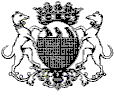 Woluwe-Saint-Pierre